The Bromfords School - Year 11 Leavers by DestinationThe Bromfords School Year 11 Leavers by Destination for The Bromfords SchoolFurther education School sixth-formEFA delivered work based learningApprenticeship Other post-16 educationTraineeship NEET Available Supported InternshipEmployment with training (other) Employment without training Part time employment Current situation not known4.1%2.9%1.2%1.2%1.2%0.6%0.6%0.6%0.6%0.6%48.3%38.4%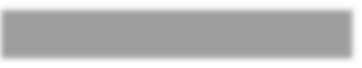 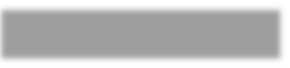 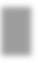 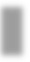 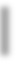 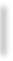 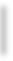 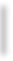 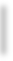 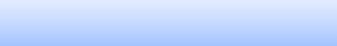 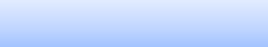 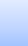 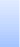 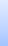 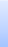 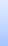 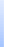 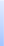 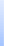 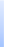 20202020ActivityDestinationTotal%Further education8348.3%Sixth-form college00.0%Remaining in full timeSchool sixth-form6638.4%educationIndependent specialist provider00.0%Other post-16 education21.2%Custodial institution (juvenile offender)00.0%EFA delivered work based learning74.1%Other training (eg private training provider)00.0%TrainingRe-engagement provision00.0%Supported Internship10.6%Traineeship21.2%Apprenticeship52.9%Full time employment (inc Apprenticeships)Full time employment with study (regulatedqualification) Self-employment with study (regulatedqualification)000.0%0.0%Work not for reward with study (regulatedqualification)00.0%Employment with training (other)10.6%Full time employment noEmployment without training10.6%structured trainingSelf-employment00.0%Temporary employment00.0%Working not for reward & part-time activitiesPart time education Part time employmentWorking not for reward0100.0%0.6%0.0%NEETNEET Available21.2%NEETNEET Unavailable00.0%Cannot be contacted – no current address00.0%UnknownCurrent situation not knownRefugee/asylum seeker **100.6%0.0%Refused to disclose activity00.0%TotalTotal172